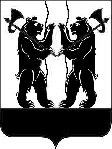 ЗАКЛЮЧЕНИЕоб экспертизеВ соответствии с «Порядком проведения оценки регулирующего воздействия проектов нормативных правовых актов Администрации ЯМР, затрагивающих вопросы осуществления предпринимательской                                         и инвестиционной деятельности», утвержденным постановлением Администрации ЯМР от 31.12.2015 № 3551, комитетом по управлению муниципальным имуществом Администрации Ярославского муниципального района (далее - уполномоченный орган), проведена экспертиза постановления Администрации Ярославского муниципального района от 03.07.2012 № 2470 «Об утверждении административного регламента предоставления муниципальной услуги по предоставлению земельных участков, на которых расположены здания, строения, сооружения и переоформлению прав на земельные участки» (в редакции  постановления Администрации ЯМР от 30.07.2014)  (далее – нормативный правовой акт).Настоящее заключение подготовлено впервые.Информация об экспертизе нормативного правового акта размещена уполномоченным органом на официальном сайте в информационно-телекоммуникационной сети «Интернет» по адресу: http://yamo.yarregion.ru/otsenka-rv.php.Публичные консультации  проведены уполномоченным органом в сроки с 25.08.2019 – 25.09.2019.По результатам  проведенной экспертизы нормативного правового акта сделаны следующие выводы.1. Общие сведения рассматриваемого регулированияНормативный правовой акт разработан в соответствии с Федеральным законом от 27.07.2010 № 210-ФЗ «Об организации предоставления государственных и муниципальных услуг», руководствуясь порядком разработки и утверждения административных регламентов предоставления муниципальных услуг, утвержденным постановлением Администрации Ярославского муниципального района от 05.03.2012 № 1089, в целях повышения качества предоставления и доступности муниципальной услуги, создания комфортных условий для ее получения. Для проведения экспертизы уполномоченным органом использовались официальные данные, размещенные в свободном доступе на официальном сайте Администрации ЯМР, в информационно-правовой системе «КонсультантПлюс», в системе  документов Ярославльстата.Административный регламент предоставления муниципальной услуги по предоставлению земельных участков, на которых расположены здания, строения, сооружения, и переоформлению прав на земельные участки разработан в целях повышения результативности и качества, открытости и доступности оказания муниципальной услуги по предоставлению земельных участков, на которых расположены здания, строения, сооружения,  и переоформлению прав на земельные участки, создания комфортных условий для участников отношений, возникающих при предоставлении муниципальной услуги, сокращения сроков и оптимизации административных процедур при осуществлении полномочий по предоставлению муниципальной услуги.Получателями муниципальной услуги являются физические или юридические лица, заинтересованные в предоставлении земельного участка, либо переоформлении прав       на земельный участок, на котором расположены принадлежащие им на праве собственности или ином вещном праве здания, строения, сооружения.За период с 01.01.2017 по 31.12.2017 в собственность бесплатно под индивидуальными жилыми домами предоставлено – 127 земельных участков, заключено договоров купли-продажи земельных участков с собственниками зданий, строений сооружений, находящихся на этих земельных участках,                      с физическими лицами - 156, с юридическими лицами - 9.За период с 01.01.2018 по 31.12.2018 в собственность бесплатно под индивидуальными жилыми домами предоставлено – 121 земельных участков, заключено договоров купли-продажи с собственниками зданий, строений сооружений, находящихся на этих земельных участках с физическими лицами - 83, с юридическими лицами - 3.За период с 01.01.2019 по состоянию на 01.08.2019 в собственность бесплатно под индивидуальными жилыми домами предоставлено – 42 земельных участка, заключено договоров купли-продажи с собственниками зданий, строений сооружений, находящихся на этих земельных участках                      с физическими лицами - 44, с юридическими лицами - 2.2. Информация о проведенных публичных консультацияхСтороны, с которыми были проведены консультации: Замечания и предложения от участников публичных консультаций не поступили.3. Выводы и предложенияПо итогам проведенной экспертизы  сделан вывод о том, что нормативный правовой акт не содержит положений, необоснованно затрудняющих осуществление предпринимательской и инвестиционной деятельности на территории Ярославского муниципального района.«____»__________2018 г.Председатель комитета по управлению муниципальным имуществом Администрации ЯМР                                                                 Н.В. Григорьева                                           АДМИНИСТРАЦИЯ      ЯРОСЛАВСКОГО МУНИЦИПАЛЬНОГО    РАЙОНА У П Р А В Л Е Н И Е   ФИНАНСОВ И СОЦИАЛЬНО – ЭКОНОМИЧЕСКОГО РАЗВИТИЯ150003,  г.  Ярославль ул. З.Космодемьянской,  д.10аИНН/КПП 7606009396/760601001Тел.  25-79-55, 72-13-90 факс: 25-22-13yarfin@yamo.adm.yar.ru                    _________№ ________________                  На №            от  «       »  _________1.Институт Уполномоченного по защите прав предпринимателей в Ярославской области (А.Ф.Бакиров);2.Координационный совет по малому и среднему предпринимательству при Главе ЯМР (председатель  Н.А.Алексинская);3.Ярославское районное отделение ООО «Опора России» (председатель  А.В.Новожилов).